BORANG 1   (ADUAN KEROSAKAN BANGUNAN / ELEKTRIK)BAHAGIAN ESTETUNIVERSITI ISLAM SULTAN SHARIF ALIKEMENTERIAN PENDIDIKANNO. ADUAN: ________________                                              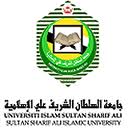 KETERANGAN PELAPORKETERANGAN PELAPORKETERANGAN PELAPORKETERANGAN PELAPORNAMAJAWATANBAHAGIAN/FAKULTI/PUSATTANDATANGANTARIKHKETERANGAN KEROSAKANKETERANGAN KEROSAKANKETERANGAN KEROSAKANKETERANGAN KEROSAKANBILJENIS KEROSAKANTEMPATCATATANPENGESAHAN DARI BAHAGIAN/FAKULTI/PUSAT PENGESAHAN DARI BAHAGIAN/FAKULTI/PUSAT PENGESAHAN DARI BAHAGIAN/FAKULTI/PUSAT KETUA BAHAGIAN/FAKULTI/PUSAT:TANDATANGAN & COP:TARIKH:BAGI KEGUNAAN BAHAGIAN ESTETBAGI KEGUNAAN BAHAGIAN ESTET DITERIMA OLEHTARIKH